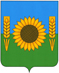 РОССИЙСКАЯ ФЕДЕРАЦИЯОРЛОВСКАЯ ОБЛАСТЬАДМИНИСТРАЦИЯ УРИЦКОГО РАЙОНАОТДЕЛ ОБРАЗОВАНИЯПРИКАЗ       28 сентября 2021 г.                                                                                                №  195пгт. НарышкиноОб организации работы, направленной на формирование и оценку функциональной грамотности обучающихся общеобразовательных организаций Урицкого района,на 2021-2022 учебный годВ соответствии с письмом Минпросвещения России от 14 сентября 2021 года № 03-1510 «Об организации работы по повышению функциональной грамотности», приказами Департамента образования Орловской области от 16 сентября 2021 года № 1264 «Об организации работы, направленной на формирование и оценку функциональной грамотности обучающихся общеобразовательных организаций, на 2021-2022 учебный год», от 27 сентября 2021 года № 1316 «Об утверждении регионального плана-графика реализации мероприятий по обеспечению формирования функциональной грамотности обучающихся», в целях реализации комплекса мер, направленных на формирование функциональной грамотности обучающихся в рамках реализации проекта «Образование» п р и к а з ы в а ю: 1.Назначить главного специалиста отдела образования Трошкину Н.Ю. ответственной за реализацию мероприятий, направленных на формирование функциональной грамотности у обучающихся.2. Утвердить план-график (дорожная карта) реализации мероприятий по обеспечению функциональной грамотности обучающихся и участия в процедурах по оценке качества общего образования на основе практики международных исследований общеобразовательных организаций Урицкого района в 2021-2022 гг. (Приложение)3. Руководителям общеобразовательных организаций Урицкого района: 3.1. разработать и утвердить план мероприятий по формированию и оценке функциональной грамотности обучающихся общеобразовательной организации на 2021-2022 учебный год;3.2. назначить школьного координатора ответственного за реализацию мероприятий, направленных на формирование функциональной грамотности у обучающихся.3.3. организовать работу по внедрению в учебный процесс банка заданий для оценки функциональной грамотности у обучающихся;3.4. организовать информационно-просветительскую работу с родителями (законными представителями) обучающихся, представителями средств массовой информации, общественностью по вопросам функциональной грамотности.4. Контроль за исполнением приказа оставляю за собой.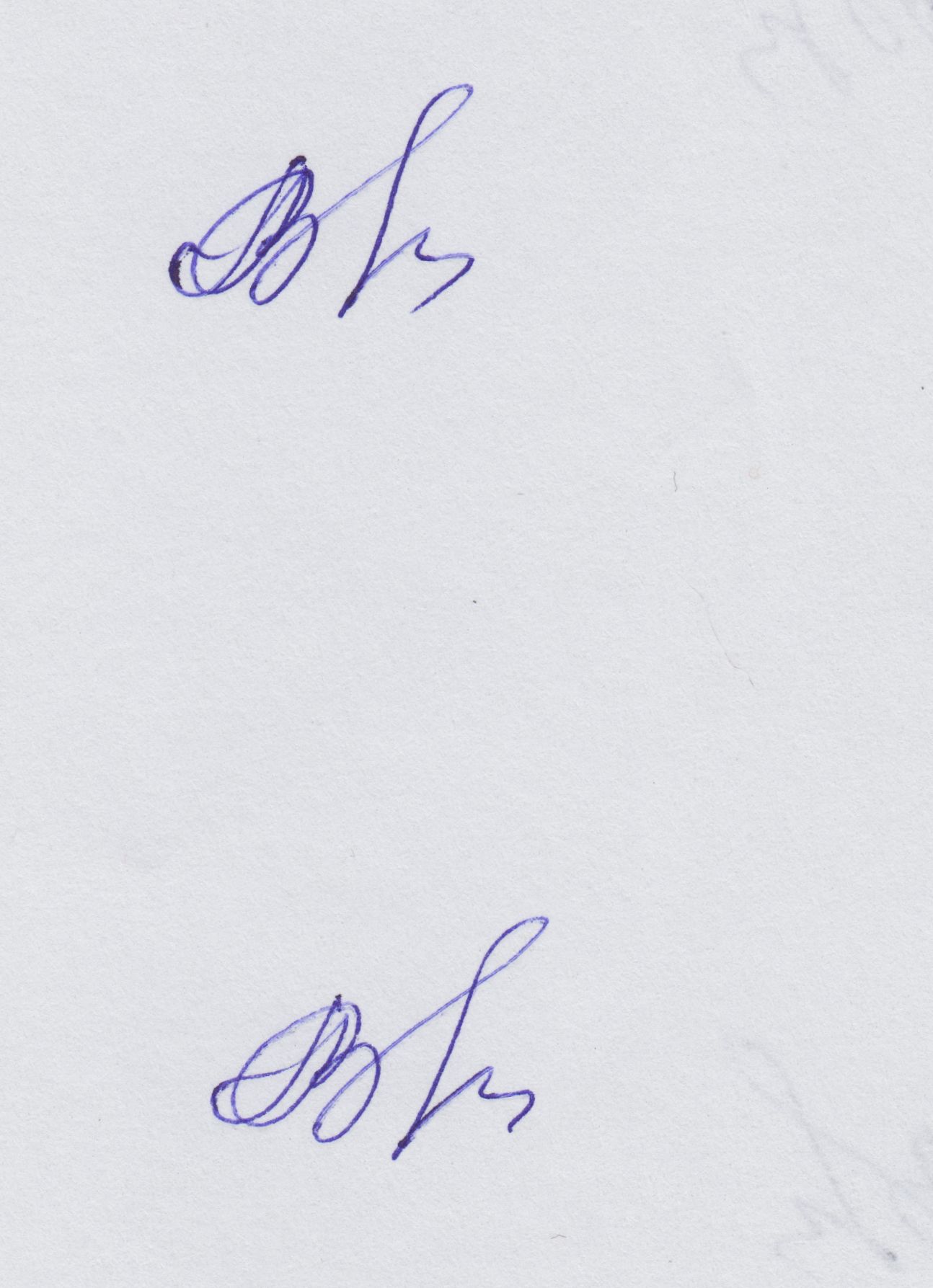 ПЛАН-график (дорожная карта)реализации мероприятий по обеспечению формирования функциональной грамотности обучающихся и участия в процедурах по оценке качества общего образования на основе практики международных исследований общеобразовательных организацийПоказатели оценкиэффективности работы отдела образования по формированию функциональной грамотности№ п/пНаименование мероприятияСрокиОтветственные исполнителиПоказатели реализацииНормативное сопровождение и организационно-координационное
сопровождение по вопросам исполнения региональной дорожной картыНормативное сопровождение и организационно-координационное
сопровождение по вопросам исполнения региональной дорожной картыНормативное сопровождение и организационно-координационное
сопровождение по вопросам исполнения региональной дорожной картыНормативное сопровождение и организационно-координационное
сопровождение по вопросам исполнения региональной дорожной картыНормативное сопровождение и организационно-координационное
сопровождение по вопросам исполнения региональной дорожной карты1.1Разработка и утверждение
муниципального плана-
графика («дорожных карт») по
формированию
функциональной грамотности
обучающихся
общеобразовательных
организаций на 2021/2022 уч.г.Сентябрь 2021 гОтдел образованияРазработан и
утвержден
муниципальный
план-график1.2Определение муниципального
координатора,
обеспечивающего
организацию повышения
квалификации и методической
поддержки педагогов по
формированию
функциональной грамотностиСентябрь 2021 гТрошкина Н.Ю., Вальницкая Е.ГОпределенмуниципальныйкоординатор1.3Организация участия
образовательных организаций муниципалитета в
федеральных/региональных
оценочных процедурахСентябрь –октябрь 2021Трошкина Н.Ю.ОО муниципального
образования приняли участие вфедеральных/региональныхоценочныхпроцедурах1.4Контроль за разработкой и
утверждением планов -
графиковобщеобразовательных
организаций по формированию
функциональной грамотности
обучающихся на 2021-2022
уч.г.Сентябрь 2021Трошкина Н.Ю.Проведеносовещание,руководителиобщеобразовательныхорганизацийпредставили планы -графики1.5Контроль за определением
школьных координаторов,
обеспечивающих
формированиефункциональной грамотности
обучающихся на 2021-2022
уч.г.Сентябрь 2021Трошкина Н.Ю.Составлен сводный
список школьных
координаторов1.6Формирование муниципальной
базы данных обучающихся 8-9
классов 2021/2022 учебного
года и учителей, участвующих
в формировании
функциональной грамотности
обучающихся 8-9 классов по
шести направлениям
(читательская грамотность,
математическая грамотность,
естественнонаучная
грамотность, финансовая
грамотность, глобальные
компетенции и креативное
мышление).Сентябрь 2021Трошкина Н.Ю.Сформирована
муниципальная база
данных обучающихся
8-9 классов
2021/2022 учебного
года, и учителей,
участвующих в
формировании
функциональной
грамотности
обучающихся 8-9
классовОрганизационно-координационное сопровождение по вопросам методической
работы в общеобразовательных организацияхОрганизационно-координационное сопровождение по вопросам методической
работы в общеобразовательных организацияхОрганизационно-координационное сопровождение по вопросам методической
работы в общеобразовательных организацияхОрганизационно-координационное сопровождение по вопросам методической
работы в общеобразовательных организацияхОрганизационно-координационное сопровождение по вопросам методической
работы в общеобразовательных организациях2.1Участие управленческих и
педагогических кадров в
федеральных и
региональных мероприятиях
по формированию
функциональной
грамотности обучающихся
(совещания, заседания
РУМО, конференции,
вебинары, семинары и др.)В соответствии с графиками Рособрнадзора,ФИОКООтдел образования,ООУправленческие и
педагогические
кадры приняли
участие в
федеральных и
региональных
мероприятиях2.2Формирование заявки и
обеспечение повышения
квалификации
педагогических работников
образовательных
организаций по
формированию и оценке функциональной грамотностиСентябрь-ноябрь 2021Вальницкая Е.Г.Заявкасформирована2.3Контроль за проведением
заседаний школьных
методических объединений
педагогических работников
по вопросам внедрения в
учебный процесс
функциональной
грамотностиВ течение 2021-2022 гг.Отдел образованияСобраны данные отОО о проведениизаседанийшкольныхметодическихобъединений2.4Определениебазовых/опорных школ по
шести направлениям
(читательская грамотность,
математическая грамотность,
естественнонаучная
грамотность, финансовая
грамотность, глобальные
компетенции и креативное
мышление)*В течение 2021-2022 гг.Отдел образованияОпределены
базовые/опорные
школы по шести
направлениям,
сформирована база
данных2.5Контроль за обобщением
опыта работы (лучших
практик) образовательных
организаций по формированию
функциональной грамотности
на муниципальном уровне, для
РУМО Орловской области, БУ
ОО ДПО «Институт развития
образования»Май-август 2022гОтдел образованияЛучшие практикиформированияфункциональнойграмотностиразмещены на сайтемуниципальногоотдела образованияАналитическое сопровождениеАналитическое сопровождениеАналитическое сопровождениеАналитическое сопровождениеАналитическое сопровождение3.1Мониторинг достижения
значения запланированных
результатов,предусмотренных планом-
графикомАвгуст 2022 г.Отдел образования,ООРазработаныаналитическиесправки/отчеты3.2Аналитическая работа с
результатами оценочных
процедурАвгуст –сентябрь 2022 г.Отдел образования,ООРазработаныаналитическиесправки/отчеты3.3Контроль за внедрением в
учебный процесс банка
заданий для формирования и
оценки функциональной
грамотностиВ течение 2021-2022 гг.Отдел образования,ООВ учебный процесс
ОО внедрен банк
заданий для
формирования и
оценкифункциональнойграмотности3.4Контроль разработки/внесения
изменений в локальные акты
ОО, регулирующие сферу формирования и развития
функциональной грамотности
(ООП, положение о ВСОКО,
рабочие программы учебных
предметов, курсов, оценочные
средства и т.д.)В течение 2021-2022 гг.Отдел образования,ООРазработаны
локальные акты ОО,
регулирующие сферу формирования и
развития
функциональной
грамотности3.5Мониторинг размещения на
информационных ресурсах ОО
актуальных материалов,
связанных с формированием
функциональной грамотностиВ течение 2021-2022 гг.Амельченкова О.АНа сайтах ОО
размещены
методические
материалыИнформационное сопровождениеИнформационное сопровождениеИнформационное сопровождениеИнформационное сопровождениеИнформационное сопровождение4.1Информационно-
просветительская работа с
родителями по вопросам
функциональной грамотностиНа постоянной основеОтдел образования,ООИнформации
на сайте размещена/
проведены
тематические
встречи, собрания4.2Размещение информации о
реализации мероприятий
муниципального плана-
графика на сайтеАвгуст 2022 г.Отдел образования,ООНа сайте создана и
регулярно
обновляется
тематическая рублика№ п/пПоказатели2021-2022уч.г.2022-2023уч.г.2023-2024уч.г.1Динамика результатов обучающихся по итогам оценочных процедур по функциональной грамотности2Регулярная аналитическая работа с результатами оценочных процедур3Доля руководителей и педагогов, прошедших курсы повышения квалификации по вопросам функциональной грамотности4Наличие практик по формированию
функциональной грамотности, представленных образовательными организациями на муниципальном уровне, для РУМО Орловской
области, БУ ОО ДПО «Институт развития образования»5Доля общеобразовательных организаций, реализующих программы внеурочной
деятельности по развитию функциональной грамотности6Доля общеобразовательных организаций -участников стажерских/ инновационных
площадок/ творческих групп по формированию функциональной грамотности обучающихся на
муниципальном, региональном уровне